Základní škola Měcholupy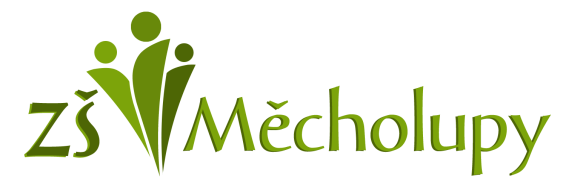 Okres Louny, č.p.2, 439 31 Měcholupy Tel: +420 415 722 512     /    mobil: +420 602 741 735www.zsmecholupy.cz   /     klara.ciglova@zsmecholupy.czPřihláška na kroužek Vážení rodiče, v případě, chcete-li přihlásit Vaše dítě do některého z nabízených kroužků (jejich seznam máte přiložen nebo ho naleznete na webu www.zsmecholupy.cz ), prosíme o vyplnění následující přihlášky. Přihláška, která nebude podepsána rodičem, nebude považována za platnou!Upozorňujeme, že kroužek nemusí být kvůli nedostatečného zájmu otevřen. Dozor nad účastníky kroužků zajišťujeme pouze po dobu časově vymezenou pro příslušný kroužek včetně 5 minut před jeho zahájením a 5 minut po jeho skončení, a to v prostorách místa konání kroužku. Docházka na kroužek je povinná, popř. nepřítomnost omluvena rodičem. Při neomlouvání docházky či nevhodném chování může být žák z kroužku vyloučen, bez nároku na vrácení peněz.Přihláška na kroužek je závazná na celý školní rok. Odhlášení z kroužku je možné na konci pololetí, bez nároku na vrácení peněz.  Kroužky začínají v říjnu a končí v květnu. Cena za celý školní rok je 400,-.Podepsáním této přihlášky zároveň rodiče vyjadřují souhlas se zpracováním osobních údajů (žáka) podle zák. č. 101/2000 Sb .ZÁVAZNÁ PŘIHLÁŠKA NA KROUŽEK PRO ŠKOLNÍ ROK  …………….. /………………ZÁVAZNÁ PŘIHLÁŠKA NA KROUŽEK PRO ŠKOLNÍ ROK  …………….. /………………ZÁVAZNÁ PŘIHLÁŠKA NA KROUŽEK PRO ŠKOLNÍ ROK  …………….. /………………ZÁVAZNÁ PŘIHLÁŠKA NA KROUŽEK PRO ŠKOLNÍ ROK  …………….. /………………Jméno a příjmení dítěte : Jméno a příjmení dítěte : Jméno a příjmení dítěte : Jméno a příjmení dítěte : Rodné číslo : Rodné číslo : Adresa bydliště : Adresa bydliště : Název kroužku / kroužků :Název kroužku / kroužků :Název kroužku / kroužků :Název kroužku / kroužků :Tel. kontakt na rodiče :Jméno a příjmení rodiče :Jméno a příjmení rodiče :Jméno a příjmení rodiče :Třída : Navštěvuje školní družinu: Ano / NeNavštěvuje školní družinu: Ano / NeDoplňující informace (např. o zdravotním stavu) :Datum : Datum : Podpis zákonného zástupce : Podpis zákonného zástupce : 